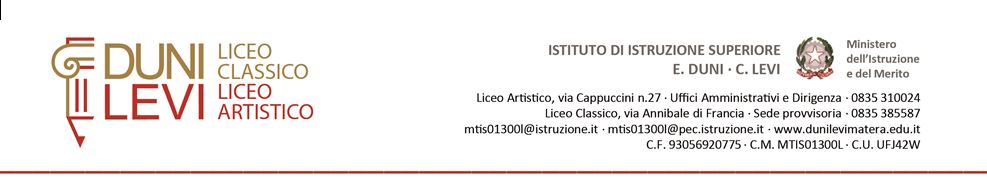 ESAME SUPERAMENTO DEL DEBITO FORMATIVO PER GLI ALUNNI CON GIUDIZIO SOSPESO/INTEGRATIVI/IDONEITÀ*Anno scolastico 2022/2023Verbale di svolgimento delle prove orali Classe ________ Liceo Artistico/Classico/Esame integrativo/Idoneità*Il giorno ______ del mese di _______________ 2023, alle ore ______, nell’aula n. _______, si è riunita la Sottocommissione formata dai Proff.: _______________________________________________________________________________,per procedere all’espletamento delle verifiche orali per i seguenti alunni con sospensione di giudizio /candidati per esame integrativo-idoneità – promozione alla classe _____________________:Argomenti, giudizi e valutazioni dell’esame orale sono riportati nella/e scheda/e allegata/e, che sono parte integrante del presente verbale.I colloqui hanno termine alle ore _______, previa lettura ed approvazione unanime del presente verbale.Matera, ________________                                                                    La Sottocommissione:                                                                                                    ___________________________                                                                                                    ___________________________								         ___________________________* cancellare la voce che non interessa VALUTAZIONE ESAME ORALE DELL’ALUNNO/CANDIDATO ________________________________________   CLASSE ____________Firma dell’alunno/candidato e data _________________________________________________________Cognome e nomeMateria/eMateriaArgomentiGiudizioVoto